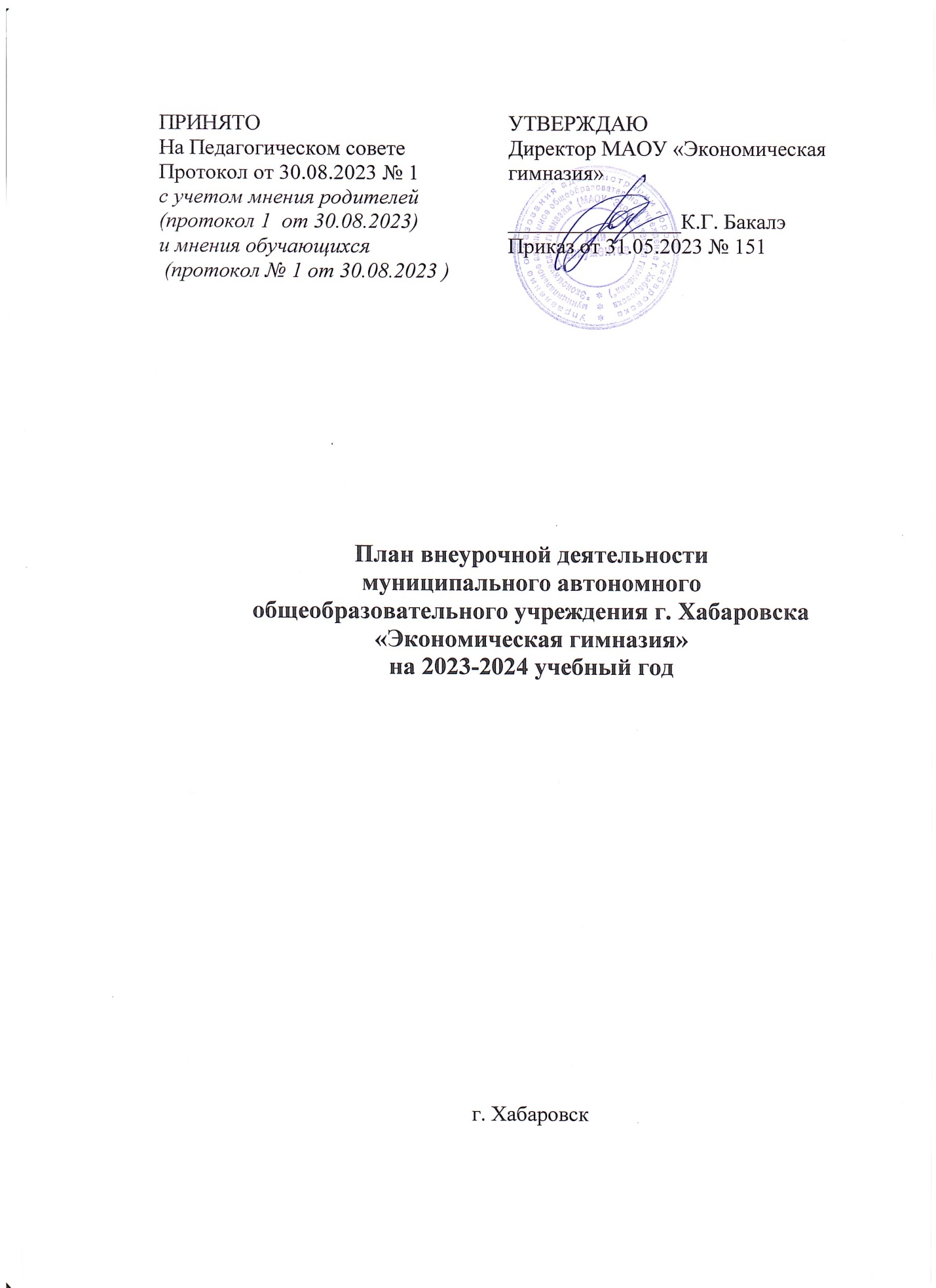 ПЛАН ВНЕУРОЧЕНОЙ ДЕЯТЕЛЬНОСТИ НАЧАЛЬНОГО ОБЩЕГО ОБРАЗОВАНИЯ.В рамках ООП НОО МАОУ «Экономическая гимназия» под внеурочной деятельностью понимается образовательная деятельность, осуществляемая в формах, отличных от урочной, и направленная на достижение планируемых результатов освоения основной образовательной программы начального общего образования МАОУ «Экономическая гимназия».Назначение плана внеурочной деятельности- психолого-педагогическое сопровождение обучающихся с учетом успешности их обучения, уровня социальной адаптации и развития, индивидуальных способностей и познавательных интересов. План внеурочной деятельности формируется с учетом предоставления права участникам образовательных отношений выбора направления и содержания учебных курсов.Количество занятий внеурочной деятельности для каждого обучающегося определяетсяего родителями (законными представителями) с учетом занятости обучающегося во второй половине дня в заявительном порядке. Обучающимся предоставляется возможность посещать занятия в музыкальных и художественных школах, спортивных секциях, кружках в  учреждениях и отделениях дополнительного образования, другие дополнительные занятия по выбору родителей (законных представителей) обучающихся.Требование обязательного посещения обучающимися максимального количества занятий внеурочной деятельности не допускается.Формы организации: экскурсии, кружки, клубы, секции, олимпиады, конкурсы, соревнования, общественно-полезные практики, социальное проектирование, проектно-исследовательская работа. конкурсов, выставок, культпоходов в театры, музеи, филармонию и т.д.Преподавательский состав имеет педагогическое образование и курсы повышения квалификации по ФГОС.Администрация осуществляет контроль за реализацией образовательной программы НОО, в том числе и внеурочной деятельности.Внеурочная деятельность реализуется с учетом и в единстве с Программой воспитания.Основными задачами организации внеурочной деятельности являются:-Поддержка учебной деятельности обучающихся в достижении планируемых результатов освоения программы начального общего образования;-Совершенствование навыков общения со сверстниками и коммуникативных умений в разновозрастной школьной среде; -Формирование навыков организации своей жизнедеятельности с учетом правил безопасного образа жизни;-Повышение общей культуры обучающихся, углубление их интереса к познавательной и проектно-исследовательской деятельности с учетом возрастных и индивидуальных особенностей участников;-Развитие навыков совместной деятельности со сверстниками, становление качеств, обеспечивающих успешность участия в коллективном труде: умение договариваться, подчиняться, руководить, проявлять инициативу, ответственность; становление умений командной работы;-Поддержка детских объединений, формирование умений ученического самоуправления;-Формирование культуры поведения в информационной среде.Внеурочная деятельность организуется по направлениям развития личности: спортивно- оздоровительное, проектно-исследовательская деятельность, коммуникативная деятельность, художественно-эстетическая деятельность, информационная культураСистема внеурочной воспитательной работы представляет собой единство целей, принципов, содержания, форм и методов деятельности.Основные принципы организации внеурочной деятельности обучающихся:Принцип гуманизации образовательного процесса, предполагающий очеловечивание взаимоотношений в совместной творческой деятельности педагогов, учителей, обучающихся и их родителей.Принцип научной организации.Принцип добровольности и заинтересованности обучающихся.Принцип системности во взаимодействии общего и дополнительного образования.Принцип целостности, непрерывности и преемственности процесса образования.Принцип личностно-деятельностного подхода.Принцип детоцентризма (в центре находится личность ребенка).Принцип культуросообразности, предполагающий воспитание личности ребенка не только природосообразно, но и в соответствии с требованиями мировой, отечественной, региональной культур.Принцип вариативности, предусматривающий учет интересов детей, свободно выбирающих вариативные образовательные программы и время на их усвоение.Принцип межведомственности, учитывающий координацию деятельности педагогов дополнительного образования, учителей, классных руководителей, психологов и позволяющий получить всестороннюю характеристику образовательного, нравственного, социального, физического здоровья детей.План внеурочной деятельности - обязательный элемент организационного раздела ООП НОО МАОУ «Экономическая гимназия», который определяет общий объем внеурочной деятельности обучающихся, состав и структуру направлений внеурочной деятельности при получении начального общего образования.Под внеурочной деятельностью следует понимать образовательную деятельность, осуществляемую в формах, отличных от урочной, и направленную на достижение планируемых результатов освоения ООП НОО МАОУ «Экономическая гимназия». МАОУ «Экономическая гимназия» предоставляет обучающимся возможность выбора широкого спектра занятий, направленных на их развитие. Содержание занятий, предусмотренных в рамках внеурочной деятельности, формируется с учётом пожеланий обучающихся и их родителей (законных представителей). Внеурочная деятельность формируется из часов, необходимых для обеспеченияиндивидуальных потребностей обучающихся и в сумме составляет до 10 часов в неделю на каждый класс.Реализация плана ВД идет черезрегулярные занятия, которые проводятся с четко фиксируемой периодичностью (секции, клубы, кружки, студии, мастерские, занятия в центрах, детские общественные объединения, классные часы, занятия в ГПД и др.), данные занятия прописаны в расписании.нерегулярные внеурочные занятия (походы выходного дня, дни памяти, игры, турниры, конкурсы, предметные недели, праздники, акции, проекты, социальные практики и др.), данные занятия планируются по четвертям, каникулам и выходным дням. Учет время ведется в журналах внеурочной деятельности.Модель внеурочной деятельностиПреимущества данной модели ВД заключаются в следующем:- обеспечение практико-ориентированной и деятельностной основы образовательногопроцесса за счет интеграции урочной и внеурочной деятельности;- использование специальной методической, технологической базы в рамках преемственности программ;- сохранение и предоставление широкого выбора для ребенка на основе спектра направлений детских объединений по интересам;- возможность свободного самоопределения и самореализации детей;- привлечение к осуществлению внеурочной деятельности квалифицированных специалистов.План внеурочной деятельности состоит из двух частей: части, рекомендуемой для всех обучающихся, и вариативной части.Внеурочная деятельность в части, рекомендуемой для всех обучающихся, представленаследующими направлениями:• 1 час в неделю – информационно-просветительские занятия патриотической,нравственной и экологической направленности «Разговоры о важном» (понедельник), целью которых является развитие ценностного отношения обучающихся к своей Родине –России, населяющим ее людям, ее уникальной истории, богатой природе и великой культуре.Реализация программы занятий «Разговоры о важном» возложена на классных руководителей;• 2 часа в неделю – занятия по формированию функциональной грамотности обучающихся, целью которых является развитие способности обучающихся применять приобретённые знания, умения и навыки для решения задач в различных сферах жизнедеятельности, (обеспечение связи обучения с жизнью);• 1 час в неделю – занятия, направленные на удовлетворение профориентационных интересов и потребностей обучающихся (в том числе основы предпринимательства), целью которых является развитие ценностного отношения обучающихся к труду, как основному способу достижения жизненного благополучия и ощущения уверенности в жизни.В вариативную часть плана внеурочной деятельности включены:• занятия, связанные с реализацией особых интеллектуальных и социокультурных потребностей обучающихся (в том числе для сопровождения изучения отдельных учебных предметов на углубленном ровне, проектно-исследовательской деятельности, исторического просвещения), целью которых является интеллектуальное и общекультурное развитие обучающихся, удовлетворение их особых познавательных, культурных, оздоровительных потребностей и интересов;• занятия, направленные на удовлетворение интересов и потребностей обучающихся втворческом и физическом развитии (в том числе организация занятий в различных творческих объединениях – музыкальных кружках, кружках художественноготворчества, школьных музеях, школьных спортивных клубах, спортивных секциях и т.п.), целью которых является удовлетворение интересов и потребностей обучающихся в творческом и физическом развитии, помощь в самореализации, раскрытии и развитии способностей и талантов;• занятия, направленные на удовлетворение социальных интересов и потребностей обучающихся (в том числе в рамках Российского движения школьников, Юнармии), целью которых является развитие важных для жизни подрастающего человека социальных умений – заботиться о других и организовывать свою собственную деятельность, лидировать и подчиняться, брать на себя инициативу и нести ответственность, отстаивать свою точку зрения и принимать другие точки зрения.Количество часов, выделяемых на внеурочную деятельность, составляет за 4 года обучения на уровне начального общего образования не более 1320 часов.  Не более 340 часов в год. Величина недельной образовательной нагрузки (количество занятий), реализуемой через внеурочную деятельность, определяется за пределами количества часов, отведенных на освоение обучающимися учебного плана, до 10 часов в неделю на проведение занятий в каждом классе.В МАОУ «Экономическая гимназия» используется модель плана внеурочной деятельности с преобладанием учебно-познавательной деятельности. Часы, отводимые на внеурочную деятельность, используются по желанию обучающихся и их родителей (законных представителей) и направлены на реализацию различных форм ее организации, отличных от урочной системы обучения.Продолжительность занятия внеурочной деятельности составляет 35 минут. Для обучающихся первых классов в первом полугодии - не более 35 минут. Балльное оценивание результатов освоения курсов внеурочной деятельности не производится. Занятия ведутся в соответствии с режимом работы гимназии. Для организации внеурочной деятельности школа располагает спортивным залом со спортивным инвентарем для школьников, игровой площадкой, актовым залом, музыкальной техникой, библиотекой, медицинским кабинетом, а также кабинетами, оборудованными компьютерной техникой, интерактивными досками. Ожидаемые результаты внеурочной деятельности:• развитие индивидуальности каждого ребёнка в процессе самоопределения в системевнеурочной деятельности;• приобретение школьником социальных знаний (об общественных нормах, об устройствеобщества, о социально одобряемых и неодобряемых формах поведения в обществе и т.п.),понимания социальной реальности и повседневной жизни;• формирование позитивных отношений школьника к базовым ценностям общества(человек, семья, Отечество, природа, мир, знания, труд, культура), ценностного отношения к социальной реальности в целом; • воспитание уважительного отношения к своему городу, школе;• получение школьником опыта самостоятельного социального действия;• формирования коммуникативной, этической, социальной, гражданской компетентностишкольников;• увеличение числа детей, охваченных организованным досугом;• воспитание у детей толерантности, навыков здорового образа жизни;• формирование чувства гражданственности и патриотизма, правовой культуры, осознанного отношения к профессиональному самоопределению;• реализация, в конечном счете, основной цели программы - достижение учащимисянеобходимого для жизни в обществе социального опыта и формирование в них принимаемой обществом системы ценностей.Ученик получит возможность научиться:• адекватно использовать речевые средства общения для решения коммуникативных задач;• допускать возможности существования у людей различных точек зрения, в том числе несовпадающих с его собственным мнением;• строить понятные для партнёра высказывания, задавать вопросы, необходимые дляорганизации собственной деятельности и сотрудничества с партнёром;• осуществлять взаимный контроль и оказывать в сотрудничестве необходимую взаимопомощь;• продуктивно содействовать разрешению конфликтов на основе учёта интересов ипозиций всех участников.Таким образом, план внеурочной деятельности позволяет удовлетворить дополнительныеобразовательные запросы обучающихся, их родителей (законных представителей)несовершеннолетних, обеспечить развитие личности.Результаты внеурочной деятельностиДля успеха в организации внеурочной деятельности школьников принципиальноезначение имеет различение результатов и эффектов этой деятельности.Воспитательный результат – это то, что стало непосредственным итогом участияшкольника в деятельности, это духовно-нравственное приобретение ребенка, благодаря его участию в любом виде деятельности (приобрел нечто, как ценность, опыт самостоятельного действия).Эффект внеурочной деятельности - это последствие результата, то, к чему привелодостижение результата: приобретенные знания, пережитые чувства и отношения, совершенные действия развили ребенка как личность, способствовали развитию его компетентности, идентичности.Первый уровень результатов – приобретение социальных знаний, понимание социальнойреальности и повседневной жизни.Формы внеурочной деятельности:Этические беседы, познавательные беседы, ролевые игры, предметные факультативы,олимпиады, образовательные экскурсии; культпоходы в кино, театр, музеи; занятие в кружках, секциях и т.д.Второй уровень результатов – формирование позитивных отношений школьника кбазовым ценностям общества (человек, семья, Отечество, природа, мир, знание, труд,культура), ценностного отношения к социальной реальности.Третий уровень результатов – получение опыта самостоятельного общественногодействия. Взаимодействие школьника с социальными субъектами за пределами школы, воткрытой общественной среде.Формы внеурочной деятельностиТематические диспуты, деловые игры, дидактический театр, интеллектуальные клубы,экскурсии, коллективно-творческие дела, концерты, инсценировки, трудовые десанты.,школьные спортивные турниры, поисковые исследования, школьное научное общество и т.д.Годовой план внеурочной деятельностиПлан внеурочной деятельности   1 классов  МАОУ «Экономическая гимназия»    на  2023 - 2024 учебный год.План внеурочной деятельности   2 классов  МАОУ «Экономическая гимназия»    на  2023 - 2024 учебный год.План внеурочной деятельности   3 классов  МАОУ «Экономическая гимназия»    на  2023 - 2024 учебный год.План внеурочной деятельности 4 классовМАОУ «Экономическая гимназия»    на  2023 - 2024 учебный год.Модель плана внеурочнойдеятельностиСодержательное наполнениеПреобладание учебно- познавательной деятельностиЗанятия обучающихся по функциональной грамотности; Занятия с педагогами, сопровождающими проектно-исследовательскую деятельность;Профориентационные занятия;Занятия по углубленному изучению отдельныхпредметовПреобладание педагогическойподдержки обучающихсяДополнительные занятия обучающихся, испытывающих трудности в освоении языков обучения; Специальные занятия обучающихся, испытывающих трудности в социальной коммуникации;Специальные занятия для обучающихся с ОВЗПреобладание деятельностиученических сообществвоспитательных мероприятийЗанятия обучающихся в рамках циклов специально организованных внеурочных занятий, посвященных актуальным социальным, нравственным проблемам современного мира;Направления Внеурочной деятельностиНаименование рабочей программыВид деятельностиФорма Количество часов в неделюКоличество часов в неделюКоличество часов в неделюКоличество часов в неделюНаправления Внеурочной деятельностиНаименование рабочей программыВид деятельностиФорма 1234Часть, рекомендуемая для всех обучающихсяЧасть, рекомендуемая для всех обучающихсяЧасть, рекомендуемая для всех обучающихсяЧасть, рекомендуемая для всех обучающихсяЧасть, рекомендуемая для всех обучающихсяЧасть, рекомендуемая для всех обучающихсяЧасть, рекомендуемая для всех обучающихсяЧасть, рекомендуемая для всех обучающихсяИнформационно-просветительские занятия патриотической, нравственной, экологической направленности«Разговоры о важном»Информационно-просветительскаяКл.час11/11/11/1Занятия по формированию функциональной грамотности«Умники и умницы»Познавательная Метапредметный кружок 22/22/22/2Занятия,направленные наудовлетворениеинтересов ипотребностейобучающихся втворческом, физическомразвитии, помощь всамореализации«Палитра»Художественное творчествоХудожественная студия11/00/11/0Занятия,направленные наудовлетворениеинтересов ипотребностейобучающихся втворческом, физическомразвитии, помощь всамореализации«Народные истоки»Музыкально-игроваяСтудия 1---Занятия,направленные наудовлетворениеинтересов ипотребностейобучающихся втворческом, физическомразвитии, помощь всамореализацииАнглийский языкПознавательная Кружок ---0/2Занятия,направленные наудовлетворениеинтересов ипотребностейобучающихся втворческом, физическомразвитии, помощь всамореализацииРобототехникаПознавательнаяКружок--1/11/0Занятия,направленные наудовлетворениеинтересов ипотребностейобучающихся втворческом, физическомразвитии, помощь всамореализацииОФП и подвижные игрыСпортивно-игроваяКружок 1 1/11/11/1Занятия, направленные на удовлетворение профориентационных интересов и потребностей обучающихся«Мир профессий»ПознавательнаяКружок11/11/11/1Вариативная частьВариативная частьВариативная частьВариативная частьВариативная частьВариативная частьВариативная частьВариативная частьЗанятия, направленные на удовлетворение интересов и потребностей обучающихся в творческом и физическом развитии, помощь в самореализацииЛыжная подготовка Спортивно-оздоровительная  Секция 12/21/11/1Занятия, направленные на удовлетворение интересов и потребностей обучающихся в творческом и физическом развитии, помощь в самореализацииТеатр Художественно-познавательнаяКружок  -0/11/11/0Занятия, связанные с реализацией особых интеллектуальных и социокультурных потребностей обучающихся«Тропинка к своему-Я»ПознавательнаяКружок 11/11/00/1Занятия, направленные на удовлетворение социальных потребностей«Мы- вместе!»Детское общественное объединениеКруглые столы, олимпиады, конкурсы, ученические советы, акции11/11/11/11010/1010/1010/10Наименование рабочей программыВид деятельностиФорма проведенияКоличество часов в неделюКоличество часов в неделюКоличество часов в неделюКоличество часов в неделюитогоНаименование рабочей программыВид деятельностиФорма проведения1а1б1в1гЛыжная подготовкаСпортивно-оздоровительнаяСекция 11114ОФП и подвижные игрыСпортивно-игроваяКружок 11114«Мир профессий»ПознавательнаяКружок11114«Палитра»Художественное творчествоХудожественная студия11114«Умники и умницы»Познавательная Метапредметный кружок22228«Народные истоки»Музыкально-игроваяСтудия 11114«Тропинка к своему- Я»Познавательная Кружок11114 «Мы- вместе!»Детское общественное объединениеКруглые столы, олимпиады, конкурсы, ученические советы, акции11114«Разговоры о важном»Информационно-просветительскаяКл.час11114Итого часовИтого часовИтого часов    10        10101040Наименование рабочей программыВид деятельностиФорма проведенияКоличество часов в неделюКоличество часов в неделюКоличество часов в неделюКоличество часов в неделюитогоНаименование рабочей программыВид деятельностиФорма проведения2а2б2в2гЛыжная подготовкаСпортивно-оздоровительнаяСекция 22228ОФП и подвижные игрыСпортивно-игроваяКружок 11114Театр  Художественно-познавательнаяСекция 1-1-2«Мир профессий»ПознавательнаяКружок11114«Палитра»Художественное творчествоХудожественная студия-1-12«Умники и умницы»Познавательная Метапредметный кружок22228«Тропинка к своему- Я»Познавательная Кружок11114 «Мы- вместе!»Детское общественное объединениеКруглые столы, олимпиады, конкурсы, ученические советы, акции11114«Разговоры о важном»Информационно-просветительскаяКл.час11114Итого часовИтого часовИтого часов    10        10101040Наименование рабочей программыВид деятельностиФорма проведенияКоличество часов в неделюКоличество часов в неделюКоличество часов в неделюКоличество часов в неделюитогоНаименование рабочей программыВид деятельностиФорма проведения3а3б3в3гЛыжная подготовкаСпортивно-оздоровительнаяСекция 11114ОФП и подвижные игрыСпортивно-игроваяКружок 11114«Мир профессий»ПознавательнаяКружок11114«Палитра»Художественное творчествоХудожественная студия-1-12«Умники и умницы»Познавательная Метапредметный кружок22228«Тропинка к своему- Я»Познавательная Кружок1-1-2 «Мы- вместе!»Детское общественное объединениеКруглые столы, олимпиады, конкурсы, ученические советы, акции11114«Разговоры о важном»Информационно-просветительскаяКл.час11114Робототехника ПознавательнаяКружок 11114Театр Художественно-познавательная Кружок 11114Итого часовИтого часовИтого часов    10        10101040Наименование рабочей программыВид деятельностиФорма проведенияКоличество часов в неделюКоличество часов в неделюКоличество часов в неделюКоличество часов в неделюитогоНаименование рабочей программыВид деятельностиФорма проведения4а4б4в4гЛыжная подготовкаСпортивно-оздоровительнаяСекция 11114ОФП и подвижные игрыСпортивно-игроваяКружок 11114Театр Художественно-познавательнаяКружок --112«Занимательный английский»Познавательная Предметный кружок-2--2«Палитра»Художественное творчествоХудожественная студия1-1-2«Умники и умницы»Познавательная Метапредметный кружок22228«Тропинка к своему- Я»Познавательная Кружок11-13«Мир профессий»ПознавательнаяКружок11114«Разговоры о важном»Информационно-просветительскаяКл.час11114 «Мы- вместе!»Детское общественное объединениеКруглые столы, олимпиады, конкурсы, ученические советы, акции11114Робототехника ПознавательнаяКружок1-113Итого часовИтого часовИтого часов    10        10101040